1. Visina na hipotenuzu pravouglog trougla deli hipotenuzu na delove dužina 9 cm i 16 cm. Upiši dužinu najkraće stranice trougla:21 cm15 cm31 cm19 cm2. Šta sve od navedenog može biti ortogonalna projekcija trougla?ravantačkatrougaodužprava3. Stranice zadanog trougla su dužina 12, 24, 30. Najkraća stranica sličnog trougla je dužine 16. Najduža stranica sličnog trougla je:244020364. Kolika je visina zgrade koja ima senku dugu 15 m ako čovek visok 1.80 m u tom trenutku ima senku dugu 0.8 m? (upiši samo visinu, bez jedinica mere)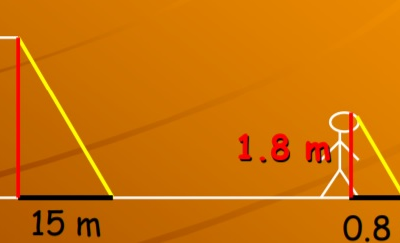 24,7543,7535,7533,755. Četiri kolinearne tačke određuju beskonačno mnogo pravih.tačnonetačno6. Zadan je trougao stranica dužina 6; 9; 8. Koeficijent sličnosti je 2. Stranice sličnog trougla su:3; 4,5; 412, 18, 1612; 4,5; 163; 4,5; 164, 7, 67. Ako je koeficijent sličnosti 0,2, a dužina stranice prvog trougla 10 cm, kolika je dužina odgovarajuće stranice drugog trougla? (Dva tačna odgovora)2 cm50 cm20 cm5 cm10 cm8. Ako nekom trouglu povećamo dužinu svake njegove stranice 4 puta, koliko se puta poveća obim toga trougla?79549. Ако је АВ = 8 cm i АВ:ВМ=4:3, ВМ је:9 cm12 cm6 cm18 cm10. Koliko pravih određuju 8 tačaka na crtežu?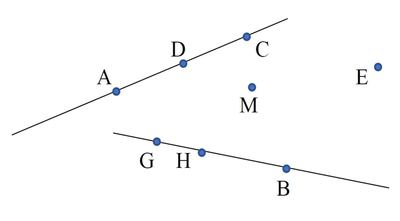 2218202411. Tačke A i B nalaze se s različitih strana ravni π . Udaljenost tačke A od ravni je 8 cm, a tačke B je 4 cm. Dužina duži AB je 20 cm. Kolika je dužina ortogonalne projekcije duži na tu ravninu?18 cm14 cm16 cm20 cm12. Dužine stranica trougla ABC iznose a=\ 4.5 a= 4.5 cm, b=7.5 b=7.5 cm, a dužine njemu sličnog trokuta iznose b'=9 b ′ =9 cm i c'=10.8 c ′ =10.8 cm. Koliki je koeficijent sličnosti manjeg trougla prema većem?5/64/711 / 46/813. Ako dužine stranica jednog trougla iznose 13cm, 17cm i 20cm, a drugog 19.5cm, 25.5cm i 30cm, ta su dva trougla slična.tačnonetačno14. Koliko iznose e i c ako je a = 8 cm, b = 2 cm, d = 6 cm f = 25 cm?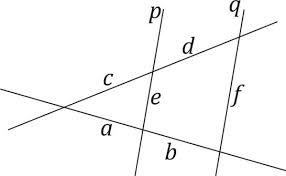 c = 25 cm e = 24 cmc = 20 cm e = 24 cmc = 20 cm e = 100 cmc = 24 cm, e = 20 cm15. Dve ravni se seku:po polupravoju dve tačkepo pravojpo pravoj i tački16. Koliko najmanje tačaka određuje 105 pravih?10910310510717. U kakvom su odnosu dužine odgovarajućih stranica sličnih trouglova?proporcionalnene može se utvrditipodudarnejednakih su dužina18. Na kvadru ABCDEFGH istaknuta je ravan ABC. Odredi ortogonalnu projekciju četvorougla AFGD na tu ravan.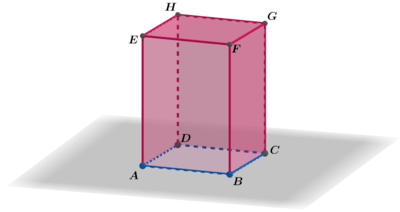 ivica ADdijagonala ACravan ABCstrana ABCD19. Koliko najmanje tačaka određuje 15 pravih?758620. Prava određena tačkama A i B seče projekcijsku ravan pod uglom od 60° Ako su A i B sa iste strane projekcijske ravni i dužina projekcije duži AB na projekcijsku ravan 4√6cm, odredi dužinu duži AB.4√82√68√666√621. Prave HG i AD: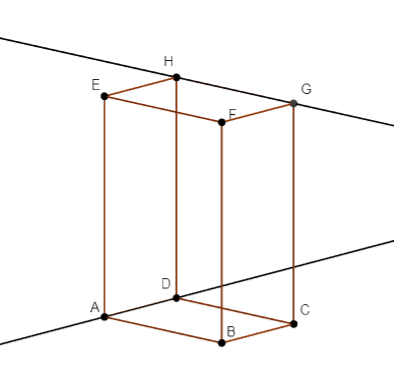 se sekusu paralelnesu normalne međusobnose mimoilaze22. Izračunaj visinu kule na slici (označenu sa x).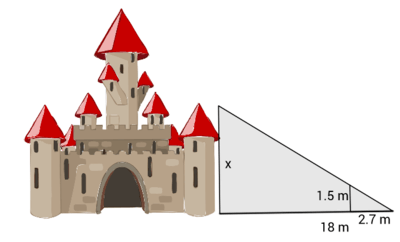  	a. 32.4 m 	b. 4.44 m 	c. 10 m 	d. 20 m